Информация по установлению классов (подклассов) условий труда на рабочих местах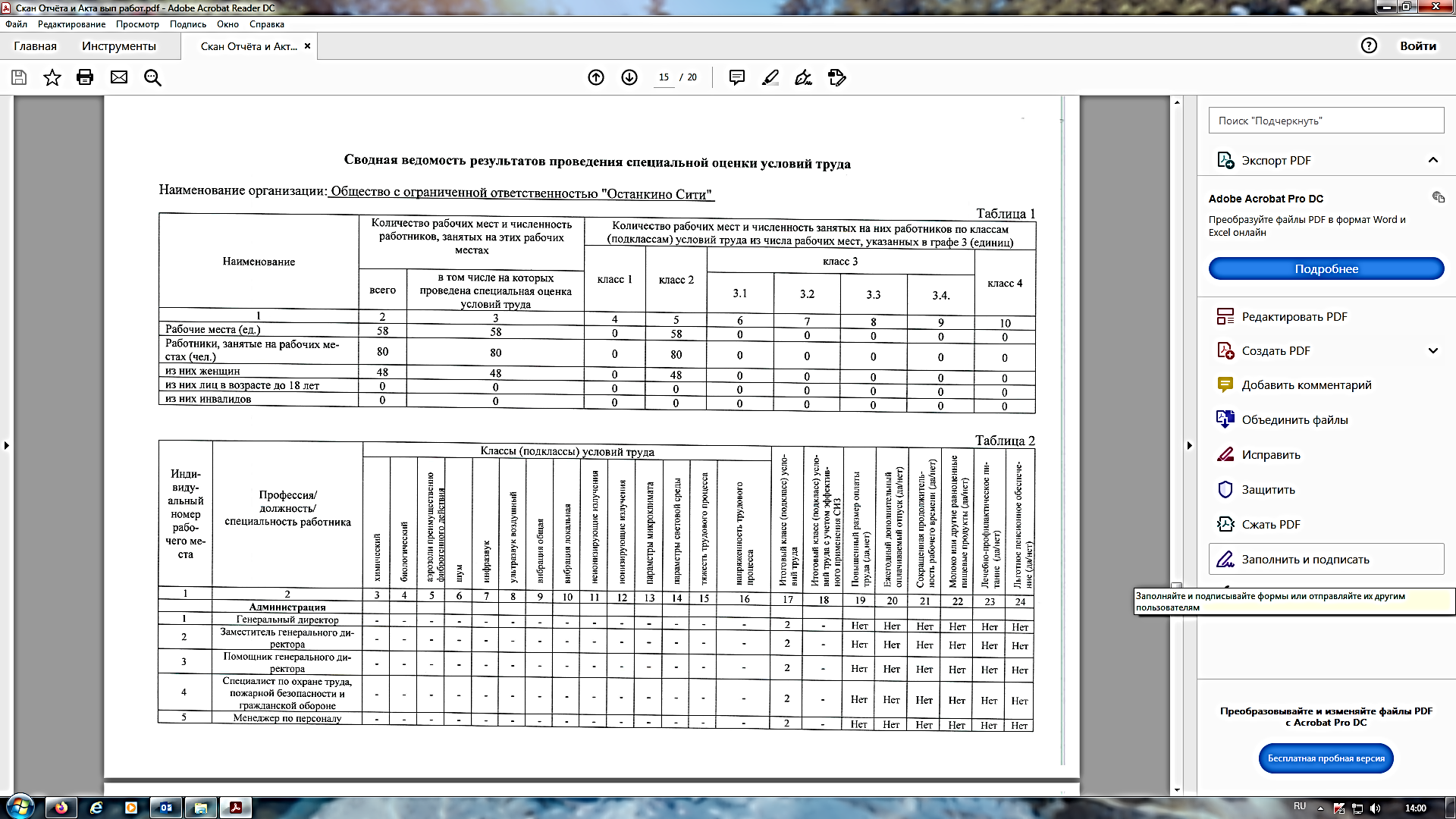 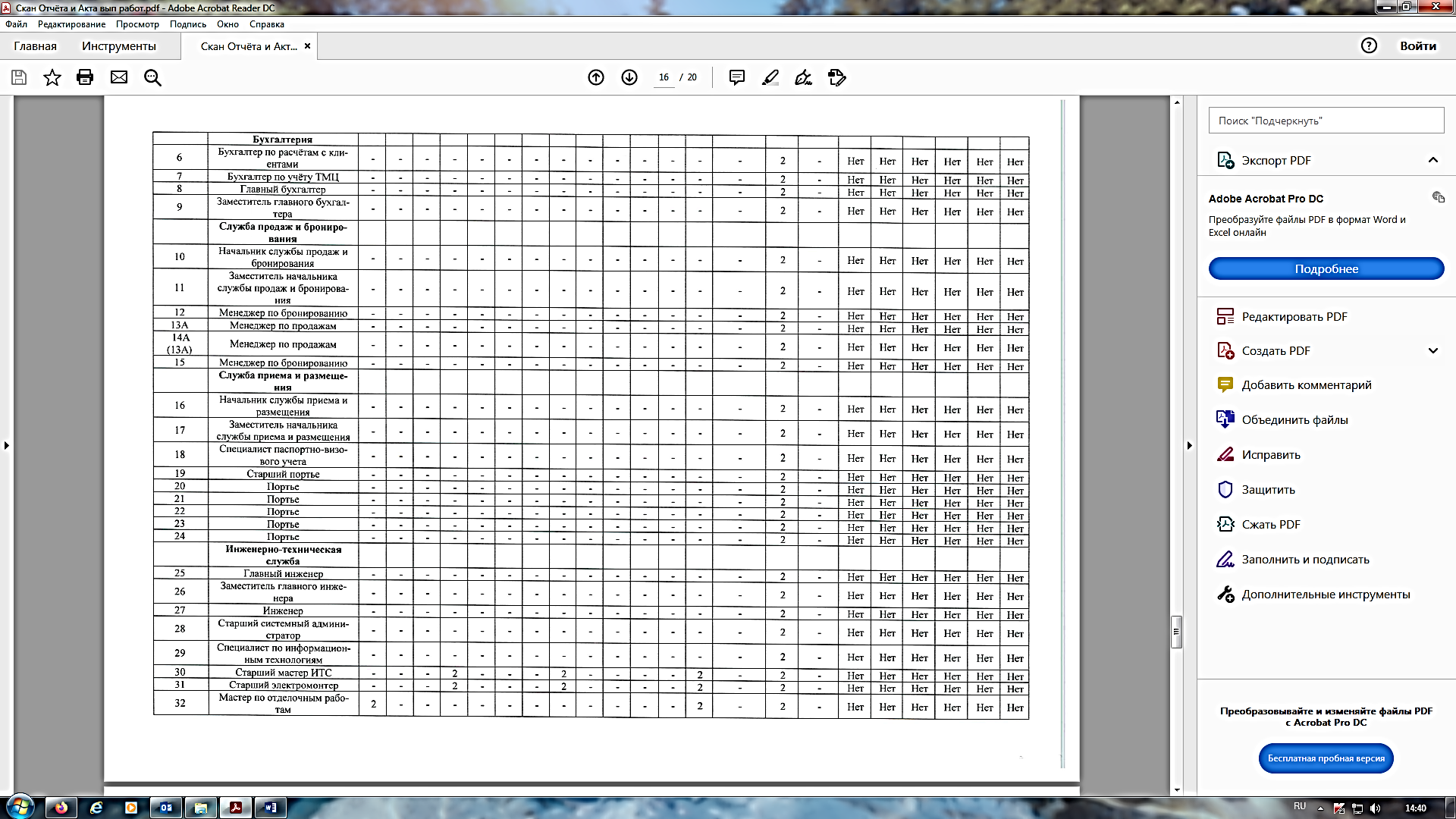 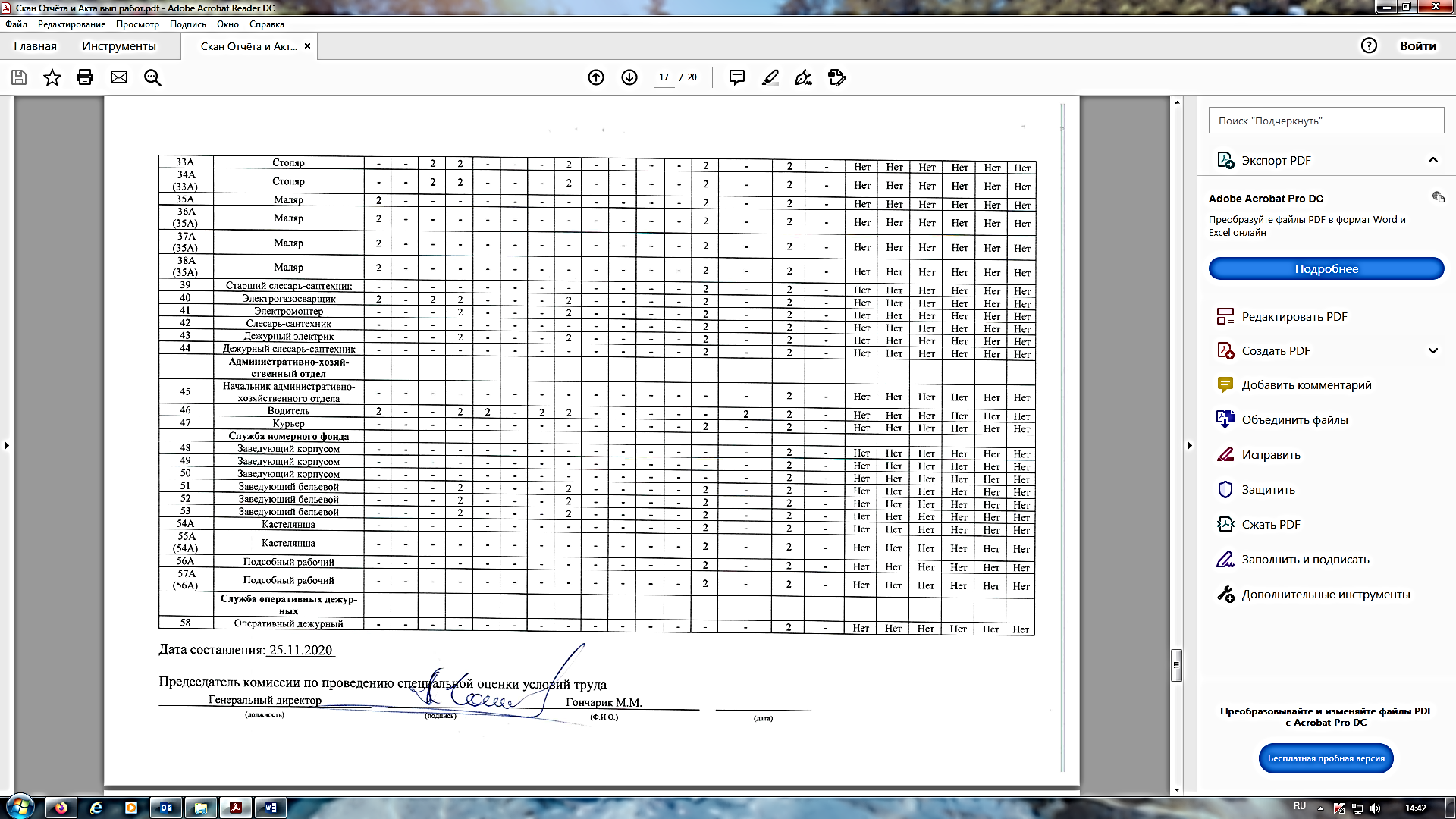 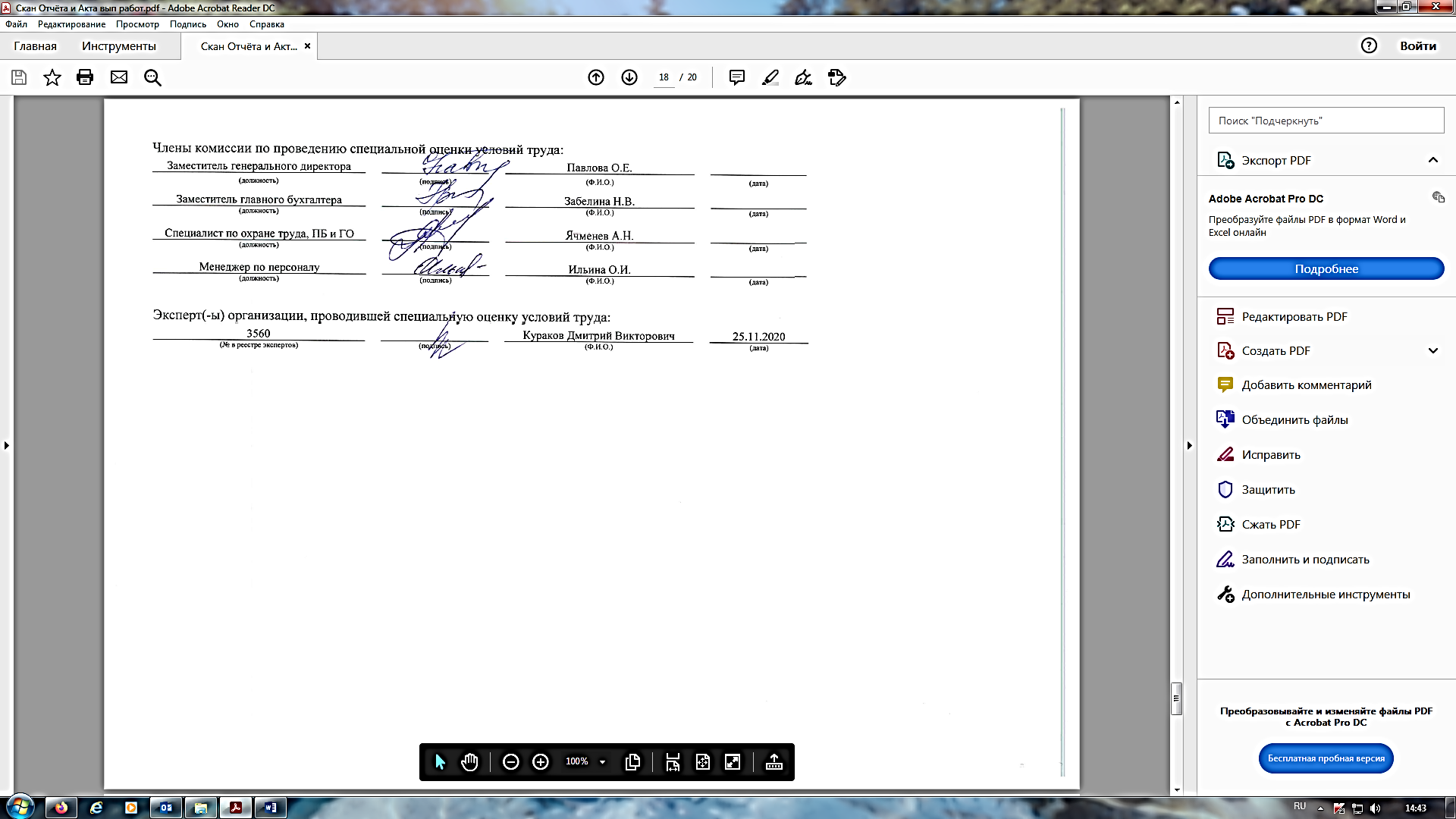 